Elternverein der Volksschule Michaelbeuern			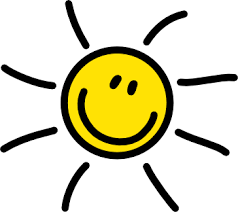 Gerne möchte sich der Elternverein der Volksschule Michaelbeuern im Schuljahr 2023/24 bei Euch/Ihnen vorstellen.Als Bindeglied zwischen Eltern – Schüler:innen – Lehrer:innen wollen wir vom Elternverein aktiv am Schulleben mitwirken. Nachfolgend ein kurzer Überblick unserer Tätigkeiten:Gesunde JauseSpaß im GrasEis bei Radfahrprüfung Bewirtung bei ElternsprechtagenUnterstützung beim Ankauf von speziellen UnterrichtsmaterialienFörderung der Durchführung von Workshops Buskostenübernahme für TheaterfahrtenNatürlich ist uns auch die Wahrung der Elterninteressen ein wichtiges Anliegen. Herzliche GrüßeEuer / Ihr Elternverein Kerstin Reichl 		ObfrauUlrike Wendl-Toiflhart	stellvertretende ObfrauSandra Götzinger		KassierStefanie Klein		Schriftführerin